Passi a.......................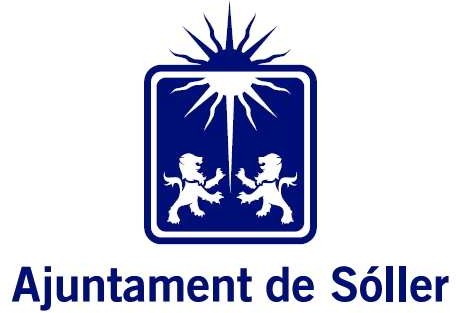 Sóller,.........................El Sr/a......................................................................................................................amb DNI	i domicili a efectes de notificacionsal carrer o plaça	delmunicipi de..................................... i telèfon.........................................................SOL·LICITA EL LLOGUER DE CADIRES Nombre de cadires....................................Dia entrega............................Hora (dematí )........................Dia tornada............................Hora ( dematí ).......................ACCEPTAM LES SEGÜENTS CONDICIONS:-	Preu unitari:.................€..................cadires 	diesPreu per desperfecte: Preu unitari	€El lloguer de cadires només serà efectiu entre els mesos d’octubre a maig sempre que no coincideixi amb cap acte de l’Ajuntament en el que es necessitin les cadires.* La recollida i el retorn de cadires serà a càrrec de l‘interessat posant-se prèviament en contacte amb la Brigada de Cultura ( 971 63 84 57 )Aquest lloguer implica per part del sol·licitant tenir cura del material i fer-se responsable dels possibles desperfectes que es puguin ocasionar degut a la seva utilització.Les seves dades personals seran usades per a la nostra relació i per poder prestar-li els nostres serveis. Aquestes dades són necessàries per poder relacionar-nos amb vostè, la qual cosa ens permet l'ús de la seva informació dins de la legalitat. Així mateix, podran tenir coneixement de la seva informació aquelles entitats que necessitin tenir accés a la mateixa perquè puguem prestar-li els nostres serveis. Conservarem les seves dades durant la nostra relació i mentre ens obliguin les lleis aplicables. En qualsevol moment es pot adreçar a nosaltres per saber quina informació tenim sobre vostè, rectificar-la si fos incorrecta i eliminar-la una vegada finalitzada la nostra relació. També té dret a sol·licitar el traspàs de la seva informació a una altra entitat (portabilitat).   Per tal de sol·licitar algun d'aquests drets, haurà de realitzar una sol·licitud escrita a la nostra adreça, juntament amb una fotocòpia del seu DNI: AJUNTAMENT DE  SÓLLER, PLAÇA CONSTITUCIÓ,1. C.P. 07100, SÓLLER (Illes Balears). En cas que entengui que els seus drets han estat desatesos, pot formular una reclamació a l'Agència Espanyola de Protecció de Dades (www.agpd.es).